Объявления №6о проведении закупа способом запроса ценовых предложенийг.Алматы                                                                                                      « 10»  июль  2018 г.Наименование Заказчика: ГКП на ПХВ «Городская поликлиника №26 » УЗ г.АлматыАдрес Заказчика: г.Алматы, мкр. Курамыс, ул. Сатпаева 38АВыделенная сумма: 441 684,70 (четыреста сорок одна тысяча шестьсот восемьдесят четыре) тенге 70 тиын.Срок поставки товара: DDP; в течение 15 рабочих дней по заявке Заказчика, срок действия   договора до 31.12.2018г.Место поставки товара: ГКП на ПХВ «Городская поликлиника №26» УЗ г.Алматы, г.Алматы, мкр. Карагайлы, ул. Алтынсарина 15Место и окончательный срок предоставления ценовых предложений: г.Алматы, мкр. Курамыс, ул. Сатпаева  38 а, 1-этаж бухгалтерия, дата  17.07.2018г. время:  до 10:30 часов.Дата и время вскрытия ценовых предложений: г.Алматы, мкр. Курамыс, ул. Сатпаева  38 а,  дата 17.07.2018г. время 11:30 часов.1. Каждый потенциальный поставщик до истечения окончательного срока представленияценовых предложений представляет только одно ценовое предложение в конверте, в запечатанном виде.2. Конверт должен содержать ценовое предложение по форме, утвержденнойуполномоченным органом в области здравоохранения, разрешение, подтверждающее права физического или юридического лица на осуществление деятельности или действий (операций), осуществляемое разрешительными органами посредством лицензирования или разрешительной процедуры, в сроки, установленные заказчиком или организатором закупа, а также документы, подтверждающие соответствие предлагаемых товаров требованиям, установленным главой 4 настоящих Правил, а также описание и объем фармацевтических услуг.3. Представление потенциальным поставщиком ценового предложения является формойвыражения его согласия осуществить поставку товара или оказать фармацевтические услуги с соблюдением условий запроса и типового договора закупа или договора на оказание фармацевтических услуг по форме, утвержденной уполномоченным органом в области здравоохранения.4. Победителем признается потенциальный поставщик, предложивший наименьшее ценовое предложение.В случаях представления одинаковых ценовых предложений или  непредставления ценовых предложений, закуп способом запроса ценовых предложенийпризнается несостоявшимся.5. Победитель представляет заказчику или организатору закупа в течение десятикалендарных дней со дня признания победителем следующие документы, подтверждающие соответствие квалификационным требованиям:1) копии разрешений (уведомлений) либо разрешений (уведомлений) в виде электронного документа, полученных (направленных) в соответствии с законодательством Республики Казахстан о разрешениях и уведомлениях, сведения о которых подтверждаются в информационных системах государственных органов. В случае отсутствия сведений в информационных системах государственных органов, потенциальный поставщик представляет нотариально засвидетельствованную копию соответствующего разрешения (уведомления), полученного (направленного) в соответствии с законодательством Республики Казахстан о разрешениях и уведомлениях;2) копию документа, предоставляющего право на осуществление предпринимательской деятельности без образования юридического лица (для физического лица, осуществляющего предпринимательскую деятельность);3) копию свидетельства о государственной регистрации (перерегистрации) юридического лица либо справку о государственной регистрации (перерегистрации) юридического лица, копию удостоверения личности или паспорта (для физического лица, осуществляющего предпринимательскую деятельность);4) копию устава юридического лица (если в уставе не указан состав учредителей,участников или акционеров, то также представляются выписка из реестра держателей акций или выписка о составе учредителей, участников или копия учредительного договора после даты объявления закупа);5) сведения об отсутствии (наличии) налоговой задолженности налогоплательщика,задолженности по обязательным пенсионным взносам, обязательным профессиональнымпенсионным взносам, социальным отчислениям, и отчислениям и (или) взносам на обязательное социальное медицинское страхование, полученные посредством веб-портала "электронного правительства";6) подписанный оригинал справки банка, в котором обслуживается потенциальныйпоставщик, об отсутствии просроченной задолженности по всем видам его обязательств, длящейся  более трех месяцев перед банком согласно типовому плану счетов бухгалтерского учета в банках второго уровня, ипотечных организациях и акционерном обществе "Банк Развития Казахстана", утвержденному постановлением Правления Национального Банка Республики Казахстан, по форме,  утвержденной уполномоченным органом в области здравоохранения (если потенциальный поставщик является клиентом нескольких банков или иностранного банка, то представляется справка от каждого из таких банков, за исключением банков, обслуживающих филиалы и представительства потенциального поставщика, находящихся за границей), выданный не ранееодного месяца, предшествующего дате вскрытия конвертов;7) оригинал справки налогового органа Республики Казахстан о том, что данныйпотенциальный поставщик не является резидентом Республики Казахстан (если потенциальный поставщик не является резидентом Республики Казахстан и не зарегистрирован в качестве налогоплательщика Республики Казахстан).8) документы, подтверждающие соответствие потенциального поставщика квалификационным требованиям, установленным пунктом 13 настоящих Правил;9) при закупе фармацевтических услуг документы, подтверждающие соответствие соисполнителя квалификационным требованиям, установленным пунктом 14 настоящих Правил.В случае несоответствия победителя квалификационным требованиям закуп способом ценовых предложений признается несостоявшимся.При заключении договора с победителем конкурса, Необходимые документы,предшествующие оплате: копия договора или иные документы, представляемыепоставщиком и подтверждающие его статус производителя, официального дистрибьютора либо официального представителя производителя; приложения 9 к приказу Министра здравоохранения и социального развития Республики Казахстан п.7 пп.1              Главный врач                                                       Турысбекова А.Т.АЛМАТЫ ҚАЛАСЫДЕНСАУЛЫҚ САҚТАУБАСҚАРМАСЫНЫҢ шаруашылық жүргізу құқығындағы«№ 26 қалалық емханасы»мемлекеттік коммуналды кәсіпорныгосударственное коммунальное предприятие на праве хозяйственного ведения«Городская поликлиника № 26»УПРАВЛЕНИЕ Здравоохранения                       ГОРОДА  АЛМАТЫҚазакстан Республикасы, Алматы қаласы, Таусамал ықшам ауданы, Гроза  к-сі – 102 үй  Республика Казахстан, город Алматы, мкр. Таусамалы, улица Гроза,  д- 102.№ лотаНаименование растворов (техническое спецификация)техническое спецификация)Ед. изм.кол-воЦена за единицу по лотамСумма по лотам№ лотаНаименование растворов (техническое спецификация)техническое спецификация)Ед. изм.кол-воЦена за единицу по лотамСумма по лотам1Ампициллинпорошок для приготовления раствора для внутримышечного введения 1 гфл100041,741 700,002Водорода перекись 3% 90 млраствор 3% 90 млфл3035,341 060,203нитроглицерин 0,5 мгтаблетки подъязычные 0,5 мгтаблет4002,821 128,004Нифедипин 20мгтаблетки, покрытые оболочкой 20 мгтаблет15012,191 828,505тиамин раствор для инъекций 5%, 1мл В1ампула50010,985 490,006Гестоден и Этинилэстрадиолдраже 0,075 мг/0,02 мгдраже105037,3239 186,007Глюкоза безводная, натрия хлорид, калия хлорид, натрия цитратпорошок пачка70060,642 420,008Домперидон сироп5 мг по 30 млфл1001 850,00185 000,009Левоноргестрел и Этинилэстрадиол таблетки ,табл, для внутрьтаблетка280044,24123 872,00итого441 684,70441 684,70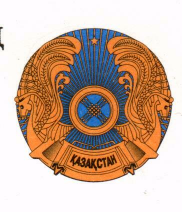 